Прилог 1На основу члана 20. став 1. тачка 8. Закона о локалној самоуправи („Службени гласник РС“, број 129/07.... 47/18), члана 69. и 70. Закона о енергетској ефикасности и рационалној употреби енергије („Службени гласник РС“, број  40/21), члана 25. и члана 40. Закона о буџетском систему („Службени гласник РС“, број 154/09, 73/10... 72/19 и 149/20), члана 29. став 2. Правилника о ближим условима за расподелу и коришћење средстава за примену мера енергетске ефикасности („Службени гласник РСˮ, број 12/22), Решења о  финансирању програма енергетске санације стамбених зграда, породичних кућа и станова који спроводе јединице локалне самоуправе, као и градске општине, број 401-00-4/2022-01 од 25.02.2022. године, донетим од стране Управе за финансирање и подстицање енергетске ефикасности, којим су општини додељена средства у износу од 3.500.000,00 динара, а на основу чега ће  300.000,00 динара определити Општина Трговиште, а  700.000,00 динара Управа за подстицање и унапређење енергетске ефикасности  за суфинансирање мера енергетске ефикасности из овог правнлника  Општинско веће Општине Трговиште,  на седници одржаној дана  06.04.2022  године, донело је :ПРАВИЛНИК О СУФИНАНСИРАЊУ ЕНЕРГЕТСКЕ САНАЦИЈЕ ПОРОДИЧНИХ КУЋА И СТАНОВА ПУТЕМ УГРАДЊЕ СОЛАРНИХ ПАНЕЛА ЗА ПРОИЗВОДЊУ ЕЛЕКТРИЧНЕ ЕНЕРГИЈЕ ЗА СОПСТВЕНЕ ПОТРЕБЕ И УНАПРЕЂЕЊЕ ТЕРМОТЕХНИЧКОГ СИСТЕМА ПУТЕМ УГРАДЊЕ КАЛОРИМЕТАРА, ЦИРКУЛАЦИОНИХ ПУМПИ ,  ТЕРМОСТАТСКИХ  ВЕНТИЛА И ДЕЛИТЕЉА ТОПЛОТЕ ПО ОСНОВУ ЈАВНОГ ПОЗИВА ЗА СУФИНАНСИРАЊЕ ПРОГРАМА ЕНЕРГЕТСКЕ САНАЦИЈЕ СТАМБЕНИХ ЗГРАДА, ПОРОДИЧНИХ КУЋА И СТАНОВА, ЈП1/22I ОПШТЕ ОДРЕДБЕЧлан 1.Правилником о суфинансирању енергетске санације, породичних кућа и станова путем уградње соларних панела за производњу електричне енергије за сопствене потребе и унапређење термотехничког система путем уградње калориметара, циркулационих пумпи ,  термостатских  вентила и делитеља топлоте (у даљем тексту Правилник) уређује се: циљ спровођења енергетске санације; радови, опрема и извештаји које се суфинансирају и ближи услови за расподелу и коришћење средстава; учесници, начин њиховог учешћа и улоге; начин обезбеђивања финансијских средстава, проценат суфинансирања; начин и услови пријаве на јавни конкурс и критеријуми за селекцију привредних субјеката; начин и услови пријаве на јавни конкурс и критеријуми за селекцију грађана (домаћинстава); праћење реализације и извештавање.  Члан 2.Циљ спровођења мера енергетске санације породичних кућа, станова је унапређење енергетске ефикасности у стамбеном сектору и повећано коришћење обновљивих извора енергије у домаћинствима на територији Општине Трговиште.Мере енергетске санације предвиђене овим Правилником спроводе се кроз сарадњу са привредним субјектима који се баве производњом, услугама и радовима на енергетској санацији стамбених објеката, а крајњи корисници  бесповратних средстава су домаћинства на територији Општине Трговиште.Финансијска средстваЧлан 3.Средстава за суфинансирање Програма енергетске санације, породичних кућа и станова, на основу Јавног позива за доделу средстава за финансирање Програма енергетске санације стамбених зграда, породичних кућа и станова који спроводе јединице локалне самоуправе као и градске општине, ЈП 1/22, објављеним од стране Управе за подстицање и унапређење енергетске ефикасности, опредељују се Одлуком о буџету Општине.Члан 4.Средства за суфинансирање мера из члана 6. овог Правилника додељују се на основу јавног позива за домаћинстава у највишем износу  до 50% од вредности укупне инвестиције са ПДВ-ом по појединачној пријави при чему је максимални износ одобрених средстава по појединачној пријави дефинисан у члану 6. Члан 5.Одлуку о додели средстава грађанима доноси Општинско веће општине Трговиште на предлог Комисије за реализацију енергетске санације.Члан 6. Реализоваће се следеће мере енергетске ефикасности:набавка и уградња соларних панела, инвертера и пратеће инсталације за породичне куће за производњу електричне енергије за сопствене потребе, уградње двосмерног мерног уређаја за мерење предате и примљене електричне енергије, и израде неопходне техничке документације и извештаја извођача радова на уградњи соларних панела и пратеће инсталације за производњу електричне енергије који су у складу са законом неопходни приликом прикључења на дистрибутивни систем.Снага соларних панела не може бити већа од одобрене снаге мерног места, која је наведена у рачуну за утрошену електричну енергију, а  максимално до 6 kW.Укупан износ средства подстицаја која се додељују за ову меру, представљаће мањи износ од:50% од вредности укупне инвестиције са ПДВ ом, а максимално  420.000,00 динара са ПДВ-ом, и;износа који се добија множењем снаге у kW соларних панела из достављене профактуре, са  износом од 70.000 динара са ПДВ-ом	Укупан износ средстава подстицаја која додељује Општина за ову меру енергетске ефикасности износи 800.000,00 динараунапређење термотехничких система зграде путем замене система или дела система ефикаснијим системом путем:(1) уградње електронски регулисаних циркулационих пумпи за породичне куће,Удео средства подстицаја износи 50% од износа предрачуна за радове и опрему са ПДВ-ом, а максимално 15.000,00 динара са ПДВ-ом по циркулационој пумпи.
(2) опремања система грејања са уређајима за регулацију и мерење предате
количине топлоте објекту (калориметри, делитељи топлоте, баланс вентили) за станове,Удео средства подстицаја износи 50% од износа предрачуна за радове и опрему са ПДВ-ом, а максимално:15.000,00 динара са ПДВ-ом по калориметару1.000,00 динара са ПДВ-ом по делитељу топлоте1.500,00 динара са ПДВ-ом по термостатском вентилу.	Укупан износ средстава подстицаја која додељује Општина за ову меру енергетске ефикасности износи 200.000,00 динара.	Домаћинстава не могу да конкуришу за више од једне мере енергетске ефикасности из овог члана.	Критеријуми енергетске ефикасности се одређују јавним позивом за привредне субјекте.	Критеријуми за оцењивање пријава на Јавни позив за домаћинства и стамбене заједнице  дати су у члану 26. овог ПравилникаПрихватљиви трошковиЧлан 7.	Прихватљиви инвестициони трошкови су трошкови са урачунатим ПДВ-ом.Члан 8.Не прихватају се трошкови радова, набавка материјала и опрема који настану пре првог обиласка комисије за преглед и оцену поднетих захтева за суфинансирање пројеката енергетске ефикасности. Неприхватљиви трошкови – Трошкови који неће бити финансирани јавним конкурсом из буџета Општине Трговиште су:Трошкови који су у вези са набавком опреме: царински и административни трошковиТрошкови у вези са одобравањем и спровођењем кредитног задужења: трошкови одобравања кредита, трошкови камата, трошкови кредитног бироа, трошкови осигурања кредита и сл.Рефундација трошкова за већ набављену опрему и извршене услуге (плаћене или испоручене)Набавка опреме коју подносилац захтева за бесповратна средства сам производи или за услуге које  подносилац захтева сам извршава Други трошкове који нису у складу са енергетском санацијом.II КОРИСНИЦИ СРЕДСТАВАЧлан 9.Директни корисници средстава за реализацију енергетске санације су привредни субјекти. Привредни субјекти су дужни да корисницима испоруче материјале и опрему одговарајућег квалитета и изврше услуге у складу са одредбама уговора и у договореним роковима.Члан 10.Крајњи корисници бесповратних средстава су домаћинства и стамбене заједнице.III   ИМЕНОВАЊЕ И НАДЛЕЖНОСТИ КОМИСИЈЕЧлан 11.Општинско веће општине Трговиште доноси Решење о образовању комисије за реализацију енергетске санације (у даљем тексту Комисија).Јавни конкурси за суфинансирање енергетске санације у име општине Трговиште спроводи Комисија, коју Општинско веће општине Трговиште формира Решењем о образовању комисије.  Решењем о образовању Комисије утврђују се: број чланова Комисије, основни подаци о члановима Комисије (име и презиме, назив радног места), основни задаци  и друга питања од значаја за рад Комисије. Чланови Комисије за свој рад имају право на накнаду.Члан 12.Основни задаци Комисије нарочито обухватају:Припрема конкурсне документације за привредне субјекте и домаћинства (јавни позив, образац пријаве, и друго ).Оглашавање јавних конкурса и пратеће документације  на огласној табли и званичној интернет страници Општине Трговиште;Пријем и контрола приспелих захтева;Рангирање приспелих захтева и избор пријављених привредних субјеката и домаћинстава;Објављивање прелиминарне листе изабраних директних корисника и крајњих корисника на огласној табли и званичној интернет страници општине Трговиште, разматрање приговора на прелиминарну листу изабраних привредних субјеката и домаћинстава и доношење. Прелиминарна ранг листа крајњих корисника представља основ за теренски обилазак Комисије;Доношење коначне листе изабраних директних корисника и предлога коначне листе изабраних крајњих корисника којима је признато право на бесповратна средства;Израда предлога Уговора о спровођењу мера енергетске санације и Решења о коначној листи директних и крајњих корисника за спровођење мера енергетске санације, а које се финансирају из буџета општине Трговиште.Комисија је независна у свом раду. Комисија је дужна да  Општинском већу достави записнике и извештај о  раду.Теренски рад Комисије обухвата да спроведе најмање два најављена обиласка, и то:пре радова приликом евалуације пријаве ради оцене почетног стања објекта и веродостојности података из поднете пријаве, као  и оправданост  предложених мера енергетске санације; након спроведених радова ради утврђивања чињеничног стања по пријави завршетка радова.  Приликом теренског обиласка Комисија на лицу места врши преглед поднетих захтева, уз обавезно присуство подносиоца захтева, сачињава се Записник у два примерка, при чему један примерак остаје подносиоцу пријаве, а други задржава Комисија. Записник  садржи и технички извештај о постојећем стању објекта/ након реализованих мера.Комисија је дужна да приликом посете утврди да ли постоје индиције о незаконитим радњама или грубом кршењу уговорних обавеза затражи поступање у складу са одредбама уговора и законским оквиром.Комисија прати реализацију мера и врши контролу њихове реализације. Праћење реализације мера обухвата:Обавезу директног/крајњег корисника средстава да обавештава Комисију о реализацији мера, у роковима одређеним уговором и да омогући Комисији да изврши увид у релевантну документацију насталу у току реализације активности;Прикупљање информација од директног/крајњег корисника средстава;Друге активности предвиђене уговором;Припрему  извештаје о напретку и обавештавање надлежних органа и јавности.Члан 13.Рокови за реализацијурок за пријаву на Јавни позив за директне кориснике средстава је најмање 15 дана;евалуација пријава на Јавни позив директних корисника средстава и доношење прелиминарне ранг листе не може бити дужe од 15 дана;рок за пријаву крајњих корисника на Јавни позив је најмање 21 дан;евалуација пријава крајњих корисника и доношење прелиминарне ранг листe крајњих корисника не може бити дужe од  15  дана;доношење коначне ранг листе директних / крајњих корисника не може бити дуже  од  15  дана од дана подношења последњег приговора.IV ПОСТУПАК ДОДЕЛЕ СРЕДСТАВАЧлан 14.Средства Буџета Општине Трговиште за суфинансирање енергетске санације, породичних кућа и станова додељују се у складу са одредбама овог Правилника. Расподела средстава из става 1. овог члана обухвата расписивање јавног позива за привредне субјекте, прикупљање и комплетирање пријава на јавни позив, контролу формалне исправности и комплетности пријава, испуњености услова и оцењивање привредних субјеката ради утврђивање листе директних корисника и доношење акта о избору директних корисника, као и, расписивање јавног позива за грађане, прикупљање и комплетирање пријава, контролу формалне исправности и комплетности пријава, оцењивање ради утврђивања листе крајњих корисника на основу критеријума из јавног позива, доношење акта о избору крајњих корисника, реализацију и извештавање.Јавни позив за директне кориснике (привредне субјекте)Члан 15.Одлуку о расписивању јавног позива за избор директних корисника доноси општинско веће општине Трговиште.  Јавни конкурс за избор директних корисника спроводи Комисија. Пријава подразумева подношење документације у року који је утврђен јавним позивом, а подноси се Комисији.Јавни позив из става 1. овог члана се обавезно објављује на интернет страници Општине, а најава јавног позива и у локалним медијима. Члан 16.	Услови за учешће привредних субјекти који врше набавку и радове на уградњи соларних панела и пратеће инсталације на јавном позиву:да су уписани у регистар АПР-а, а регистровани су као привредна друштва и предузетници најмање  шест месеци од дана подношења пријаве,да над њима није покренут стечајни поступак или поступак ликвидације,да имају атесте за материјале и производеда имају запосленог или на неки други начин ангажованог инжењера електротехнике који поседује лиценцу у складу са законом којим се уређује изградња објеката, а који ће бити задужен за израду извештаја за уграђену инсталацију соларних панела за производњу електричне енергије  да дају гаранцију на инвертер од минимално 5 година и на соларне панеле од минимално 10 године.	Услови за учешће привредних субјекти који врше радове на унапређењу термотехничког система путем уградње калориметара, циркулационих пумпи,  термостатских  вентила и делитеља топлоте на јавном позиву: да су уписани у регистар АПР-а, а регистровани су као привредна друштва и предузетници најмање  шест месеци од дана подношења пријаве,да над њима није покренут стечајни поступак или поступак ликвидације,да имају атесте за материјале и производе,Садржај јавног позива за директне кориснике (привредне субјекте)Члан 17.Јавни позив из члана 15. овог Правилника садржи:правни основ за расписивање јавног позива, циљеве преузете из Правилника о суфинансирању енергетске санације  на територији јединице локалне самоуправе, намену средстава, услове за учешће на конкурсу, документацију коју подносилац мора поднети уз пријавни образац,испуњеност услова из јавног позива, начин и рок подношења пријаве, начин објављивања одлуке о учешћу привредних субјеката у суфинансирању енергетске санације по јавном позиву,Пријава на јавни позив за директне кориснике (привредне субјекте)Члан 18.Пријава коју на јавни позив подноси привредни субјект садржи пријавни образац са приложеном документацијом.Пријавни образац за привредне субјекте који врше набавку и радове на уградњи соларних панела и пратеће инсталације се налази у прилогу јавног позива и садржи нарочито:опште податке о привредном субјекту;податке о законском заступнику;цена за комплетну кровну уградњу и опрему за соларну електрану  капацитета  6 kW инсталисане снаге соларних панела, укључујући и уградњу и пратеће инсталације за производњу електричне енергије, уградњу двосмерног мерног уређаја за мерење предате и примљене електричне енергије, цену израде техничке документације која обухвата предмер и предрачун, као и извештаја о уградњи соларних панела и уградњи мерног места који је у складу са законом неопходан приликом прикључења на дистрибутивни систем. Цену дати по наведним ставкама а потребну опрему предвидети по Правилима о раду дистрибутивног система ОДС-а;изјаву да ће унети у уговор са грађанима спецификацију радова и обавезу израде извештаје  о уградњи соларних панела и пратеће инсталације за производњу електричне енергије и уградње, 	Пријавни образац привредних субјекти који врше радове на унапређењу термотехничког система путем уградње калориметара, циркулационих пумпи,  термостатских  вентила и делитеља топлоте се налази у прилогу јавног позива и садржи нарочито:опште податке о привредном субјекту;податке о законском заступнику;профил привредног субјекта;ценовни преглед роба и услуга;Критеријуми за рангирање директних корисника (привредних субјеката)Члан 19.Критеријуми за рангирање директних корисника који врше набавку и радове на  уградњи соларних панела и пратеће инсталације обухватају следеће:цену из члана 18. став 2. тачка 3).рок важења цена за меру коју конкуришу;рок важења гаранције на инвертер и соларне панеледруги критеријуми ближе дефинисани јавним позивом.	Критеријуми за рангирање директних корисника који врше набавку и радове на унапређењу термотехничког система путем уградње калориметара, циркуларних пумпи, термостатских вентила и делитеља топлоте обухватају следеће:цене кључних добара  заједно са уградњом за меру за коју конкуришу;рок важења цена за меру коју конкуришу;други критеријуми ближе дефинисани јавним позивом. Јавним позивом се одређује максимални број бодова по сваком од критеријума и број бодова по поткритеријумима, ако су поткритеријуми дефинисани у оквиру појединих критеријума.Укупан максимални број бодова по свим критеријумима и поткритеријумима примењеним на поједини Програм не може прећи 100.Оцењивање, утврђивање листе изабраних директних корисника и уговарањеЧлан 20.Оцењивање и рангирање приспелих пријава привредних субјеката врши се применом критеријума из члана 19. овог Правилника. Комисија разматра пријаве и у складу са условима Јавног позива, утврђује прелиминарну листу директних корисника.Прелиминарну листу директних корисника Комисија објављује на огласној табли Општине и званичној интернет страници Општине.Учесници Јавног позива имају право увида у поднете пријаве и приложену документацију по утврђивању прелиминарне листе директних корисника, у року од три дана од дана објављивања листе.На прелиминарну листу директних корисника учесници конкурса имају право приговора Комисији у року од осам дана од дана њеног објављивања.Комисија је дужна да размотри поднете приговоре на прелиминарну листу директних корисника као и да донесе  Одлуку о приговору, која мора бити образложена,  у року од 15 дана од дана његовог пријема. О спроведеном поступку Комисија води записник и сачињава Предлог коначне Одлуке о избору директних корисника у спровођењу мера енергетске санације и исте доставља Општинском већу на усвајање.Општинско веће општине Трговиште доноси  Одлуку о избору директних корисника у спровођењу мера енергетске санације.           Одлука Општинског већа општине Трговиште о избору директних корисника у спровођењу мера енергетоске санације објављује се на огласној табли Општинске управе и званичној интернет страници Општине Трговиште.Уговор о у спровођењу мера енергетске санације потписује се након доношења Решења о коначној листи крајњих корисника за спровођење мера енергетске санације.Уколико се на јавни позив за директне кориснике за одређену меру/мере енергетске ефикасности не пријави ни један или недовољно привредних субјеката, та мера/мере се неће налазити у јавном позиву за домаћинства.Јавни позив за доделу бесповратних средстава грађанима (домаћинствима)Члан 21.Одлуку о расписивању јавног позива за доделу бесповратних средстава грађанима за енергетску санацију породичних кућа и станова доноси Општинско веће општине Трговиште.Јавни позив за доделу бесповратних средстава грађанима спроводи Комисија. Грађани - учесници конкурса подносе пријаву Комисији. Пријава подразумева подношење конкурсне документације  у року који је утврђен јавним позивом.Јавни позив из става 1. овог члана се обавезно објављује на огласној табли Општинске управе и званичној интернет страници Општине, а најава јавног позива и у свим локалним медијима. Конкурсна документација садржи:јавни позивпријавни образац са листом потребних докумената  Члан 22.  Право учешћа на конкурсу имају грађани који испуњавају следеће услове:да је подносилац пријаве:власник објекта, или   ако подносилац пријаве није власник, онда да подносилац пријаве има пријаву боравка на адреси објекта за који подноси пријаву, и тада је потребно уз пријаву поднети писану сагласност власника објектада је објекат настањен и уз пријаву приложити копију рачуна за електричну енергију где се види да је потрошња електричне енергије  у објекту  у претходном месецу минимално 30 kwh.  не прихватају се трошкови радова, набавке материјала и опреме који настану пре првог обиласка Комисије за преглед и оцену поднетих захтева за суфинансирање пројеката енергетске ефикасности.и други услови у складу са јавним позивом за домаћинстваСадржај Јавног позива за грађане (домаћинства)Члан 23.Јавни позив из члана 21. овог Правилника садржи:правни основ за расписивање јавног позива, циљеве преузете из Правилника о суфинансирању енергетске санације  на територији јединице локалне самоуправе, финансијски оквир, намену средстава, услове за учешће на конкурсу, листу директних корисника преко којих се реализују радови на енергетској санацији,документацију коју подносилац мора поднети уз пријавни образац,начин на који општина Трговиште пружа додатне информације и помоћ подносиоцу пријаве у припреми и подношењу пријаве,начин и рок подношења пријаве, поступак одобравања средстава,начин објављивања одлуке о остваривању права на бесповратна средства грађанима за спровођење енергетске санације по јавном позиву.Пријава на јавни позив за крајње кориснике (грађане)Члан 24.Документацијa коју доставља грађанин подносилац пријаве при подношењу пријаве: потписан и попуњен Пријавни образац за суфинасирање мера енергетске ефикасности (Прилог 1)  са попуњеним подацима о мери за коју се конкурише и о стању грађевинских(фасадних) елемената и грејног система објекта;фотокопије личних карата или очитане личне карте за сва физичка лица која живе на адреси породичне куће за коју се подноси пријава. За малолетне лица доставити фотокопије здравствених књижица;фотокопију рачуна за утрошену електричну енергију за стамбени објекат  за који се конкурише за последњи месец, ради доказа да се  живи у пријављеном стамбеном објекту о (препоручује се да минимална потрошња не може бити мања од 30 kWh месечно);предмер и предрачун/ профактура за опрему са уградњом издата од привредног субјекта са листе директних корисника (привредних субјеката)  (Прилог 2) коју је објавило/ла Општина;потписана изјава о сагласности да орган за потребе поступка може извршити увид, прибавити и обрадити податке о чињеницама о којима се води службена евиденција, а који су неопходни у поступку одлучивања.(Прилог 3)и друга документа у складу са Јавним позивом.Општина ће обезбедити прибављање информације по службеној дужности за извод из листа непокретности, (обезбеђује општина),Члан 25.Право учешћа на јавном позиву немају: власници посебних делова стамбено-пословног објеката који не служе за становањевласници стамбених објеката који су у претходне две године после достављања Решења о додели бесповратних средстава за сличне активности одустали од спровођења активности. Критеријуми за избор пројеката грађана  (домаћинства)Члан 26.Поступак за оцењивање пристиглих пријава и избор корисника средстава врши ће се на основу листе приоритета састављене бодовањем према критеријумима. Критеријуми за избор пројеката грађана и стамбених заједница које обухватају мере енергетске ефикасности из члана 6. став 1. тачка 1)Критеријуми за избор пројеката грађана и стамбених заједница које обухватају мере енергетске ефикасности из члана 6. став 1. тачка 2)Јавним позивом се одређује максимални број бодова по сваком од критеријума и број бодова по поткритеријумима, ако су поткритеријуми дефинисани у оквиру појединих критеријума.Укупан максимални број бодова по свим критеријумима и поткритеријумима примењеним на поједини Програм не може прећи 100.Уколико се за грејање користе два или више различитих енергената, број бодова се рачуна као аритметичка средина бодова за наведене енергенте.Приликом бодовања столарије на објекту на коме се налази више врста столарије бодоваће се прозори чија је укупна површина највећа.Уколико се два захтева оцене са истим бројем бодова, предност имају подносиоци пријава чији је фактор искоришћавања површине К мањи.  Оцењивање, утврђивање листе и избор грађанаЧлан 27.Оцењивање и рангирање пројеката домаћинстава врши се применом критеријума из  члана 26. Комисија разматра пријаве и у складу са условима  из члана 26., утврђује прелиминарну ранг листу крајњих корисника за сваку меру енергетске ефикасности из јавног позива на основу бодовања према критеријумима из члана 26. овог правилника.Листу из става 2. овог члана Комисија објављује на огласној табли Општине и званичној интернет страници Општине.Подносиоци пријава имају право увида у поднете пријаве и приложену документацију по утврђивању листе из става 2. овог члана у року од три дана од дана објављивања листе у складу са ставом 3. овог члана.На листу из става 2. овог члана подносиоци пријава имају право приговора Комисији у року од осам дана од дана њеног објављивања. Приговор се подноси на писарницу ЈЛС.Комисија је дужна да размотри поднете приговоре на листу из става 2. овог члана као и да донесе  одлуку о приговору, која мора бити образложена,  у року од 15 дана од дана његовог пријема и на основу донетих одлука донесе ревидирану прелиминарну листу. На основу  листе из става 6. овог члана Комисија врши теренски обилазак ради увида у стање стамбених објеката са те листе закључно са редним бројем подносиоца пријаве до којег су обезбеђена укупна средства за субвенционисање. Уколико је Комисија приликом теренског обиласка из става 7. овог члана утврдила да је подносилац пријаве дао неистините податке у пријави Комисија га елиминише из ревидиране прелиминарне листе и уместо њега спроводи теренски обилазак првог следећег на листи код кога није вршен теренски обилазак. Приликом теренског обиласка уз обавезно присуство подносиоца захтева комисија сачињава записник у два примерка, при чему један остаје подносиоцу пријаве, а један задржава Комисија. У записнику Комисија потврђује да ли су мере наведене у предмеру и предрачуну који је грађанин поднео приликом пријаве на јавни позив прихватљиве.На основу записника из става 9. овог члана комисија сачињава коначну листу крајњих корисника.Листу из става 10. овог члана Комисија објављује на огласној табли Општине и званичној интернет страници Општине.На листу из става 10. овог члана  подносиоци пријава код којих је извршен теренски обилазак, имају право приговора Комисији у року од осам дана од дана објављивања коначне листе крајњих корисника. Приговор се подноси на писарницу ЈЛС.Комисија је дужна да одлучи по приговорима из става 10. овог члана у року од 15 дана од дана пријема приговора и након одлучивања по свим приговорима сачини коначну листу крајњих корисника.Општинско веће општине Трговиште доноси Одлуку о додели бесповратних средстава крајњим корисницима за спровођење мера енергетске санације, на основу чега се закључују уговори.Члан 28.Уколико Општина током трајања Конкурса не прими довољан број важећих пријава за неку од мера предвиђених Конкурсом, Комисија ће повећати број корисника средстава за другу меру зависно од броја пристиглих пријава.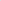 	Уколико се не утроше планирана средства за неку од меру, средства ће се доделити следећем кориснику који испуњава услове према листи корисника за другу меру.Исплата средставаЧлан 29.Општина ће вршити пренос средстава искључиво директним корисницима не крајњим корисницима, након што појединачни крајњи корисник изврши уплату директном кориснику целокупну  своју обавезу и након завршетка реализације мере. Услов да се пренесу средства директном кориснику је потврда Комисије да су радови изведени како је предвиђено предмером и предрачуном који је грађанин предао када се пријавио за меру као и у складу са записником Комисије приликом првог изласка.Услови да Општина пренесе средства субвенције привредном субјекту (извођачу радова) су:Потврда Комисије да су радови изведени како је предвиђено предмером и предрачуном који је грађанин предао када се пријавио на јавни позив. Да је грађанин потписао уговор о потпуном снабдевању са нето мерењем са ЕПС снабдевањем. ОДС изда Акт о прикључењу, прикључи купца-произвођача на дистрибутивни систем  и упише га у регистар купца-произвођача.Крајњи Корисник мора имати уредну документацију (рачуне и атесте) које ће доставити надлежној комисији.Корисник средстава ће вршити пренос средстава изабраним привредним субјектима у складу са закљученим уговором. Крајњи корисник ће сам сносити трошкове изведених радова који буду већи од износа субвенције наведене у члану 6. овог правилника (максималног износа учешћа ЈЛС).Контролу извршења уговорених обавеза извршиће надлежни органи који су задужени за урбанизам односно заштиту животне средине, у сарадњи са Комисијом.Уколико Корисник средстава није средства наменски утрошио, или радови нису изведени у складу са предмером и предрачуном који је крајњи корисник поднео приликом пријаве, ЈЛС неће уплатити средства додељена јавним позивом.Уколико из неког разлога крајњи корисник не може да реализује набавку од одабраног директног корисника, има право да изврши набавку од другог директног корисника са листе и да о томе, пре реализације набавке, обавести Комисију и достави јој нову профактуру/предрачун, с тим да износ не може бити већи од одобреног.VI ПРАЋЕЊЕ РЕАЛИЗАЦИЈЕ ЕНЕРГЕТСКЕ САНАЦИЈЕИзвештавањеЧлан 30.Комисија припрема Завршни извештај о спроведеним енергетским санацијама  и  подноси га Општинском већу. Јавност се информише о реализацији енергетских санација  преко локалних медија и интернет странице Општине.Завршни извештај о спроведеним енергетским санацијама, који посебно садржи информације о спроведеним активностима и утрошеним финансијским средствима, уочене недостатке у имплементацији активности и њихове узроке, податке о уштеди енергије и смањењу емисије гасова са ефектом стаклене баште, подноси се Општинском већу  и објављује на интернет страници.  Директни корисници средстава који изводе радове на енергетској санацији дужни су да Комисији, у сваком моменту, омогуће контролу реализације активности и увид у сву потребну документацију.                                                     ОбјављивањеЧлан 31.Подаци и акти које Комисија објављују на  званичној интернет страници Општине Трговиште, морају се објавити и на огласној табли Општине.Чување документацијеЧлан 32.Општинска управе Општине Трговиште има обавезу да чува комплетну документацију насталу у поступку суфинансирања енергетске санације  у складу са важећим прописима.VII ПРЕЛАЗНЕ И ЗАВРШНЕ ОДРЕДБЕЧлан 32.Овај Правилник ступа на снагу даном доношења и биће објављен  у „Службеном гласнику града Врања“.О б р а з л о ж е њ еЧланом 20. став 1. тачка 8. Закона о локалној самоуправи („Сл.гласник РС, број 129/2007...47/2018)  између осталог је прописано да се општина преко својих органа, у складу са законом, стара о заштити животне средине.Чланом 69. Закона о енергетској ефикасности и рационалној употреби енергије  („Сл.гласник РС“,број 40/21) између осталог је прописано да се средства за финансирање или суфинансирање послова у области ефикасног коришћења енергије, који се односе на израду пројеката, програма и реализацију активности, обезбеђују из буџета Републике Србије, као и буџета јединице локалне самоуправе.Чланом 70. Закона о енергетској ефикасности и рационалној употреби енергије   прописано је да надлежни орган јединице локалне самоуправе својим актом може утврдити посебне финансијске и друге подстицаје, оснивање буџетских фондова као и коришћење средстава из постојећих сопствених фондова за реализацију пројеката и других активности за ефикасно коришћење енергије на својој територији, у складу са законом и прописима који регулишу рад ових органа. О својим активностима у смислу става 1. овог члана, надлежни орган јединице локалне самоуправе дужан је да обавести Министарство.Чланом 40. ставом 1. тачком 6. Статута општине Трговиште прописано је да Скупштина у складу са законом доноси прописе и друге опште акте из надлежности општине.ОПШТИНСКО ВЕЋЕ ОПШТИНЕ ТРГОВИШТЕПРЕДСЕДНИЦА ОПШТИНСКОГ ВЕЋА                                                                                            Миљана Златковић Стојановић                                                                                        ____________________________Број: Датум:Набавка и уградња соларних панела, инвертора и пратеће инсталације за производњу електричне енергије за сопствене потребе и израда неопходне техничке документације и извештаја извођача радова на уградњи соларних панела и пратеће инсталације за производњу електричне енергије који је у складу са законом неопходан приликом прикључења на дистрибутивни систем (породичне куће)Набавка и уградња соларних панела, инвертора и пратеће инсталације за производњу електричне енергије за сопствене потребе и израда неопходне техничке документације и извештаја извођача радова на уградњи соларних панела и пратеће инсталације за производњу електричне енергије који је у складу са законом неопходан приликом прикључења на дистрибутивни систем (породичне куће)Набавка и уградња соларних панела, инвертора и пратеће инсталације за производњу електричне енергије за сопствене потребе и израда неопходне техничке документације и извештаја извођача радова на уградњи соларних панела и пратеће инсталације за производњу електричне енергије који је у складу са законом неопходан приликом прикључења на дистрибутивни систем (породичне куће)Набавка и уградња соларних панела, инвертора и пратеће инсталације за производњу електричне енергије за сопствене потребе и израда неопходне техничке документације и извештаја извођача радова на уградњи соларних панела и пратеће инсталације за производњу електричне енергије који је у складу са законом неопходан приликом прикључења на дистрибутивни систем (породичне куће)Набавка и уградња соларних панела, инвертора и пратеће инсталације за производњу електричне енергије за сопствене потребе и израда неопходне техничке документације и извештаја извођача радова на уградњи соларних панела и пратеће инсталације за производњу електричне енергије који је у складу са законом неопходан приликом прикључења на дистрибутивни систем (породичне куће)Постојеће стање спољних зидова Постојеће стање спољних зидова Постојеће стање спољних зидова Број бодовамаксималноСпољни зидови и кров без термичке изолације Спољни зидови и кров без термичке изолације Спољни зидови и кров без термичке изолације Спољни зидови и кров без термичке изолације 5Спољни зидови без а кров са термичком изолацијом Спољни зидови без а кров са термичком изолацијом Спољни зидови без а кров са термичком изолацијом Спољни зидови без а кров са термичком изолацијом 10Спољни зидови са а кров без термичком изолацијомСпољни зидови са а кров без термичком изолацијомСпољни зидови са а кров без термичком изолацијомСпољни зидови са а кров без термичком изолацијом15Спољни зидови и кров са термичком изолацијомСпољни зидови и кров са термичком изолацијомСпољни зидови и кров са термичком изолацијомСпољни зидови и кров са термичком изолацијом25Постојећи начин грејања на: Постојећи начин грејања на: Број бодоваУгаљ/ лож уље,/мазут Угаљ/ лож уље,/мазут 5Електрична енергијаЕлектрична енергија10ДрвоДрво15Природни гас/пелетПриродни гас/пелет25Постојеће карактеристике спољне столаријеБрој бодоваДрвени, једноструки са једним стаклом5Дрвени, двоструки са размакнутим крилима10Дрвени, једноструки са дуплим стаклом или вакум стаклом15ПВЦ, алуминијум 25К фактор заузетости површине за породичне кућеК фактор заузетости површине за породичне кућеК фактор заузетости површине за породичне кућеК фактор заузетости површине за породичне кућеК фактор заузетости површине за породичне кућеК<15 К<15 К<15 К<15 2015≤К<17,515≤К<17,515≤К<17,515≤К<17,519,517,5≤К<20 17,5≤К<20 17,5≤К<20 17,5≤К<20 1920≤К<22,5 20≤К<22,5 20≤К<22,5 20≤К<22,5 18,522,5≤К<2522,5≤К<2522,5≤К<2522,5≤К<251825≤К≤27,5 25≤К≤27,5 25≤К≤27,5 25≤К≤27,5 17,527,5≤К≤3027,5≤К≤3027,5≤К≤3027,5≤К≤3017К>30К>30К>30К>3016Коришћење субвенција за енергетску санацију (средства општине/републике)Коришћење субвенција за енергетску санацију (средства општине/републике)Коришћење субвенција за енергетску санацију (средства општине/републике)Коришћење субвенција за енергетску санацију (средства општине/републике)Коришћење субвенција за енергетску санацију (средства општине/републике)Број бодоваСредства нису коришћена у последње три године  Средства нису коришћена у последње три године  Средства нису коришћена у последње три године  Средства нису коришћена у последње три године  5Средства су коришћена у последње три године  Средства су коришћена у последње три године  Средства су коришћена у последње три године  Средства су коришћена у последње три године  0Унапређење термотехничких система зграде путем замене система или дела система ефикаснијим системом путем:уградње електронски регулисаних циркулационих пумпи;опремања система грејања са уређајима за регулацију и мерење предате
количине топлоте објекту (калориметри, делитељи топлоте, баланс вентили)Унапређење термотехничких система зграде путем замене система или дела система ефикаснијим системом путем:уградње електронски регулисаних циркулационих пумпи;опремања система грејања са уређајима за регулацију и мерење предате
количине топлоте објекту (калориметри, делитељи топлоте, баланс вентили)Постојећи начин грејања на*Број бодоваУгаљ/ лож уље,/мазут 50Електрична енергија40Дрво20Природни гас/пелет/даљинско грејање5Постојеће карактеристике спољне столарије*Број бодоваДрвени, једноструки са једним стаклом5Дрвени, двоструки са размакнутим крилима10Дрвени, једноструки са дуплим стаклом или вакум стаклом15ПВЦ, алуминијум 20Постојеће стање у погледу термичке изолације објектаБрој бодоваСпољни зидови и кров без термичке изолације 5Спољни зидови без а кров са термичком изолацијом 10Спољни зидови са а кров без термичком изолацијом15Спољни зидови и кров са термичком изолацијом20К фактор заузетости површине за становеК фактор заузетости површине, који представља количник укупне површине стамбеног објекта (из пореске пријаве) и броја корисника тог објекта.К фактор заузетости површине за становеК фактор заузетости површине, који представља количник укупне површине стамбеног објекта (из пореске пријаве) и броја корисника тог објекта.Број бодоваК<10 510≤К<12,54,512,5≤К<15 415≤К<17,5 3,517,5≤К<20320≤К≤22,5 2,522,5≤К≤252К>251Коришћење субвенција за енергетску санацију (средства општине/републике)Коришћење субвенција за енергетску санацију (средства општине/републике)Број бодоваСредства нису коришћена у последње три године  5Средства су коришћена у последње три године  0